Publicado en Pamplona el 18/10/2018 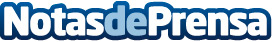 Empresas podrán acceder a un innovador estudio para la integración del impacto social en su gestiónEste método se ha desarrollado por KSM consultores, con la colaboración de la Asociación de Mujeres y Directivas Empresarias de Navarra (AMEDNA-NEEZE) y de sus empresas asociadas, varias de las cuales lo han aplicado para su validación y compartirán su experiencia y conclusionesDatos de contacto:Ricardo BarquínNota de prensa publicada en: https://www.notasdeprensa.es/empresas-podran-acceder-a-un-innovador-estudio Categorias: Sociedad Navarra Eventos Recursos humanos http://www.notasdeprensa.es